Costa Rica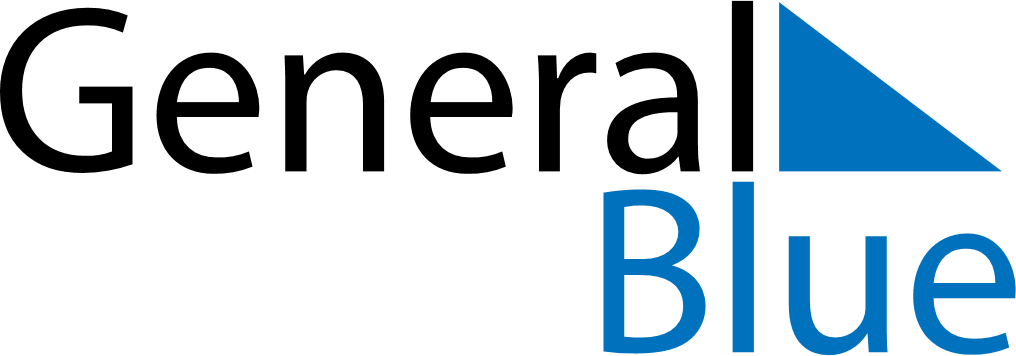 Costa RicaCosta RicaCosta RicaCosta RicaCosta RicaCosta RicaCosta RicaApril 2022April 2022April 2022April 2022April 2022April 2022April 2022April 2022SundayMondayTuesdayWednesdayThursdayFridaySaturday123456789101112131415161718192021222324252627282930May 2022May 2022May 2022May 2022May 2022May 2022May 2022May 2022SundayMondayTuesdayWednesdayThursdayFridaySaturday12345678910111213141516171819202122232425262728293031June 2022June 2022June 2022June 2022June 2022June 2022June 2022June 2022SundayMondayTuesdayWednesdayThursdayFridaySaturday123456789101112131415161718192021222324252627282930 Apr 11: Gesta Heroica de Juan SantamaríaApr 14: Maundy ThursdayApr 15: Good FridayApr 17: Easter SundayMay 1: Labour Day